                                                                     рис.1 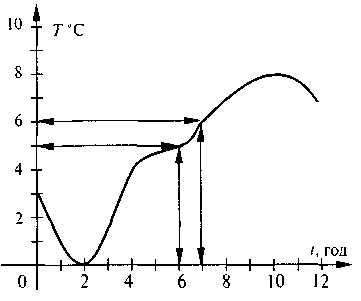 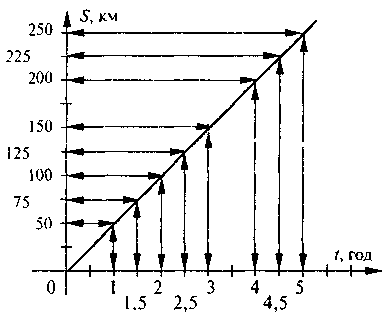                        рис.2                                                                                                                          рис.3 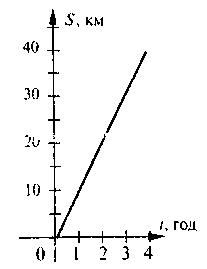 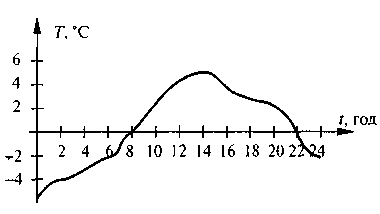                      рис.4                                                                                                                          рис.5 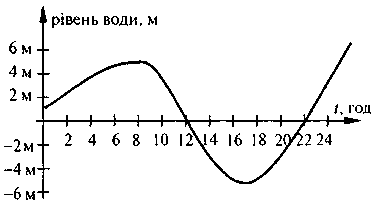 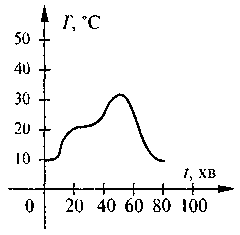                 рис.6                                                                                                                                рис.7                                                                      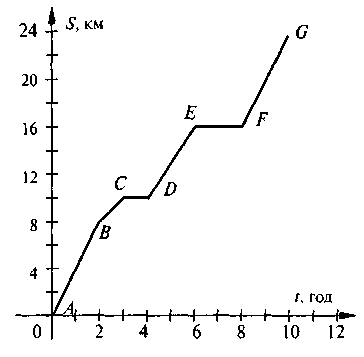 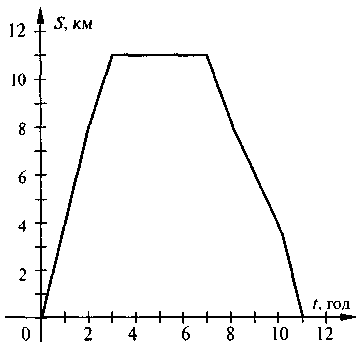                                    рис.8                                                                                                                  рис.9Час, год024681012Температура, °С-3-5-6-4027